Správa z realizácie aktivít v rámci projektu “Zelená terasa”	Ako sídlisková škola obkolesená panelovými domami a asfaltovými plochami pociťujeme negatívne klimatické zmeny veľmi intenzívne.  Zároveň orientácia všetkých tried na južnú stranu prispieva k prehrievaniu vnútorných priestorov.  Veľmi aktívne sa preto posledné roky venujeme aktivitám, ktoré napomôžu pozitívne daný stav zmeniť. Zapojením sa do projektu Klima nás spája sme v prvom rade chceli docieliť zlepšenie výchovno-vzdelávacích podmienok pre žiakov školy a to prostredníctvom rozšírenia zelenej plochy a  následným znížením teploty ovzdušia v triedach. Zároveň tak prispieť k estetizácii exteriéru školy.  Zamerali sme sa na úpravy školskej terasy – zabezpečenie prístreškov, nádrží na dažďovú vodu, tvorbu vyvýšených záhonov .... Prostredníctvom plánovaných aktivít bolo našim cieľom prehĺbiť spoluprácu s rodičmi, podporiť dobrovoľníctvo ako aj realizovať podnetné vyučovacie hodiny prepojené s praxou.  	Vzhľadom na vzniknutú situáciu spojenú s výskytom ochorenia COVID 19 sme niektoré aktivity nemohli realizovať, niektoré len obmedzene.  Na druhej strane sme naplánovali a realizovali náhradné aktivity.  Zabezpečili sme materiálne vybavenie.Splnené aktivity : 1. Nákup 	12.3.2020	4 ks drevené prístrešky			1 060,99 €	15.4.2020	prepravné			      	      11,62 €	15.5.2020	vruty( pre prístrešky)		                    16,00 €	26.5.2020	hmoždinky, šruby (pre prístrešky)                     8,05 €	26.5.2020	pätky (pre prístrešok)			    155,52 €	08.06.2020	šruby (pre prístrešok)			         8,14 €	04.11.2020	čerpadlo, hadice + príslušenstvo		    221,10 €	19.11.2020	IBC kontajner 1000 l na vodu		     114,90 €	28.11.2020	rýchlospojka				          4,05 €Spolu : 							1 600,37 €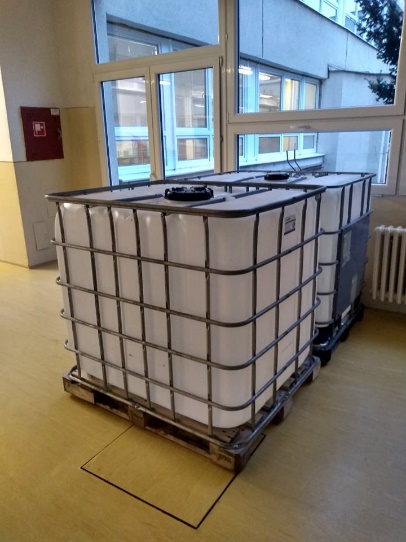 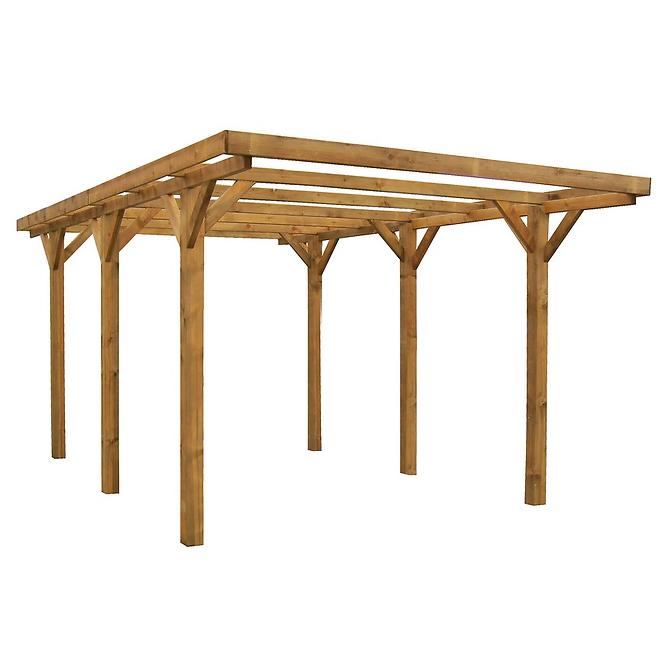 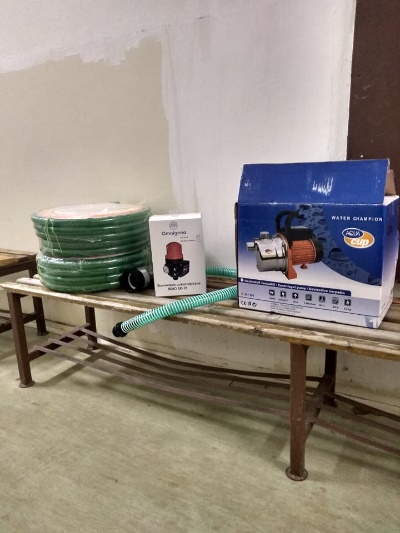 Na zber dažďovej vody sme z prostriedkov projektu zakúpili  jeden 1 000 l  kontajner, čerpadlo a hadice na polievanie. Z vlastných zdrojov plánujeme vyviesť v blízkom období strešný zvod, namontovať  odkvapový  systém a  dažďovú vodu sústreďovať do zakúpeného kontajnera. Následne ju využívať na polievanie vyvýšených záhonov terasy ako aj kvetov v interiéri školy. 2.   Výsadba levandulíNa našom školskom pozemku v bezprostrednej blízkosti betónovej plochy terasy  je priestor, ktorý pripomína stredomorskú klímu. Je to miesto chránené pred severným vetrom, je orientované na juh a vystavené celodennému slnku bez tieňa.  Preto sme sa práve tu rozhodli vybudovať vyvýšený záhon pre pestovanie  medonosnej liečivej levandule, ktorá výborne znáša opísané podmienky pre svoj rast.                                                                                                                                                        Vybudovaním vyvýšeného záhona v tvare päťuholníka  vznikla plocha, ktorá je atraktívna  počas všetkých štyroch ročných období. I súčasné prvé mrazy vyčarili mrazivú krásu ostrihanej levandule.  Najkrajší však bol záhon koncom júla a augusta. Našim zámerom bolo prilákať na plochu osadenú levanduľami skombinovanými s letničkami  hmyz (včely, čmeliaky a motýle). Títo zástupcovia hmyzu si tu našli dostatok pastvy čím sme im umožnili nakŕmiť sa do sýtosti. Pôvodná zelená plocha ožila, premenila sa na modrofialovú zónu spestrenú  letničkami oranžovo-červenej farby, ktorá  hmyz prilákala.  V septembri  po príchode do školy sme boli krásou záhona úplne očarení.  Farebná zmes cínií a prvé jemné kvietky  levandulí boli predmetom obdivu každého, kto šiel okolo. Počas októbra žiaci pozorovali ako sa farebné  kvety postupne menia na suché plody plné semien. Učili sa ako semená zozbierať a uložiť tak, aby sme ich  na jar mohli znovu vysadiť. Koncom októbra sme záhon zazimovali. Pani učiteľka so žiakmi  druhého ročníka v rámci vyučovacích hodín pestovateľských prác vysiali koncom januára  semienka levandule do debničiek.  Klíčenie trvalo približne 3 až 4 týždne.  O malé rastlinky  sa príkladne spolu starali, pozorovali klíčenie a rast, podľa potreby ich polievali. Plánovali na čo budú použité, kde sa vysadia a tešili sa na pozorovanie čím ich môže levanduľový záhon prekvapiť.  Žiaľ čiastočne zostalo len pri slovách, pretože začiatkom marca sa školy uzavreli z dôvodu pandémie. Pán školník sa počas neprítomnosti žiakov v škole staral o rastúce levandule. Začiatkom júna, keď žiaci prvého stupňa nastúpili do školy v rámci prísnych pandemických opatrení spolu s pani učiteľkami vysadili mladé rastlinky do záhona.  V čase, keď žiaci išli na letné prázdniny, levandule  ešte dorastali.  V plnej kráse sa ukázali v mesiaci august. Žiaci bývajúci v blízkosti školy pozorovali zakvitnutý záhon z diaľky spoza plota. Zaznamenali v záhone  pohyb a spozorovali na diaľku menované druhy hmyzu. V septembri po nástupe do školy, si porozprávali čo videli, následne levandule ostrihali, zviazali do malých  kytičiek a nechali vyschnúť. Žiaci piateho ročníka na hodinách techniky kytičky rozobrali a oddelili kvety od stoniek. Tešili sa na výrobu levanduľových mydielok, voňavých vrecúšok, tinktúr a podobne.  Opäť došlo k opätovnému uzavretiu škôl, a tak prácu, ktorú mali vykonať už piataci opäť prenechali na žiakov terajších tretiakov, ktorí spoločne s pani učiteľkami pripravili  voňavé levanduľové vrecúška, ktoré budú  následne darované pred Vianocami obyvateľom sídliska KVP. Veríme, že sa nám podarí po nástupe druhého stupňa  do škôl zorganizovať workschopy  pod vedením rovesníckej skupiny z Kolégia Zelenej školy a uskutočníme ďalšie zaujímavé stretnutia venované medonosnej levandule  so zameraním na výrobu rôznorodých liečivých  produktov z nej. Držme si palce, nech nám to vyjde. 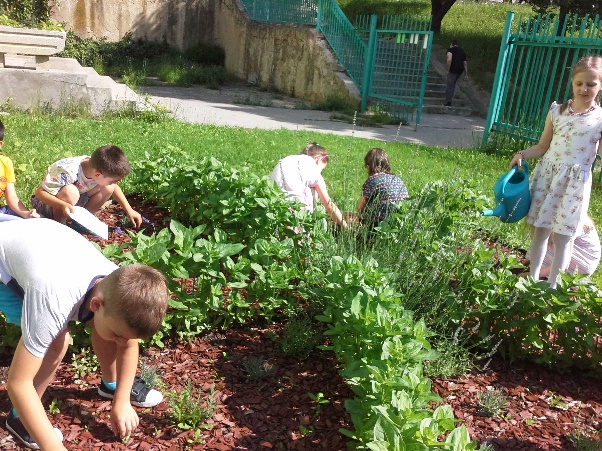 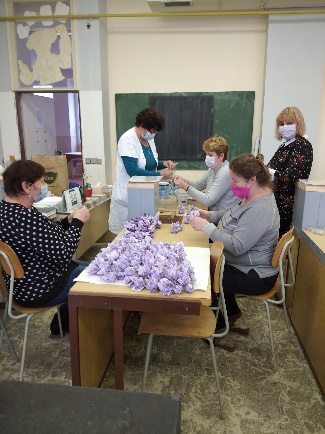 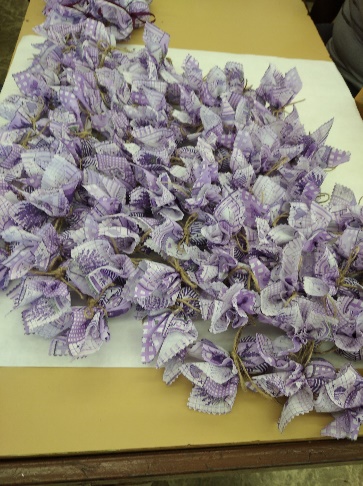 V decembri pani učiteľky z nasušenej levandule pripravili voňavé vrecúška.  Pôvodne ich mali vyrábať aj žiaci, no vzhľadom na pandemickú situáciu sa v čase ich výroby vzdelávali doma.  Vrecúška následne rozdávali žiaci prvého stupňa obyvateľom sídliska na Mikuláša v rámci projektu : „Nie len dostávať, ale aj rozdávať.“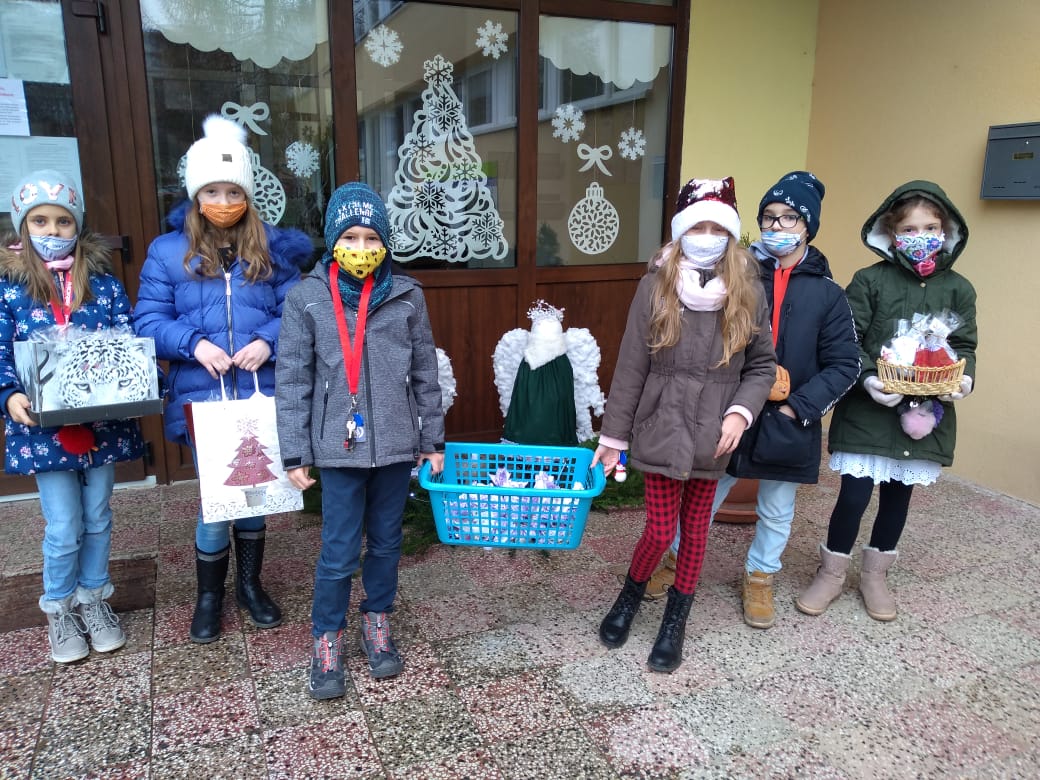 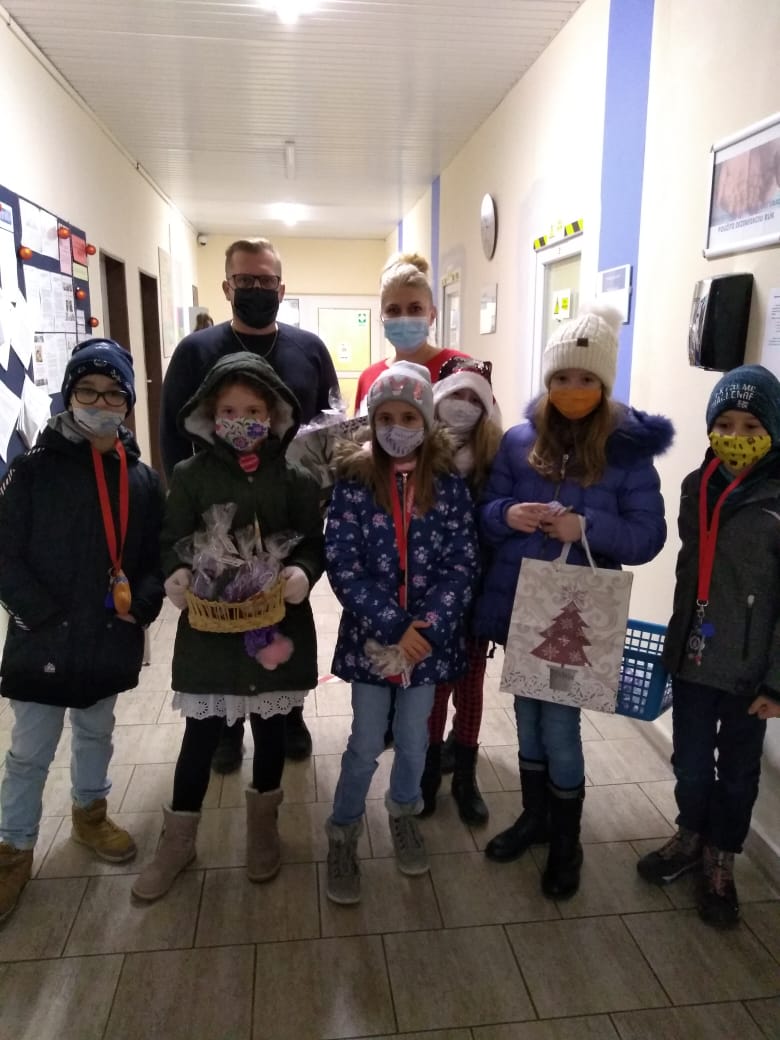 2. Prístrešky na školskej teraseAj  keď nám pandemická situácia realizáciu projektu skomplikovala a nebolo možné zorganizovať   spoločné brigády s pracovníkmi  DM drogérie či dobrovoľníkmi, väčšinu prác sme urobili svojpomocne.  Šikovné ruky pána školníka a kolegov učiteľov v jarných mesiacoch na terase postavili a ukotvili  prístrešky. Ukotviť prístrešky do betónu nebolo jednoduché, ale naši kolegovia to zvládli na výbornú.  Pani učiteľky v júni, po otvorení škôl natreli prístrešky moridlom a do jestvujúcich vyvýšených  záhonov na terase  vysadili kvety. Betónová  terasa sa úplne zmenila.  Dostala prírodný vzhľad, skrásnela   a zútulnela. 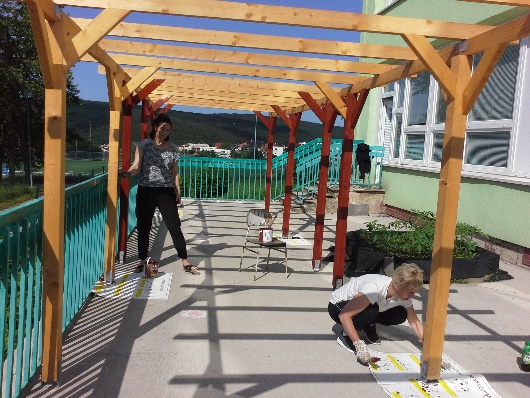 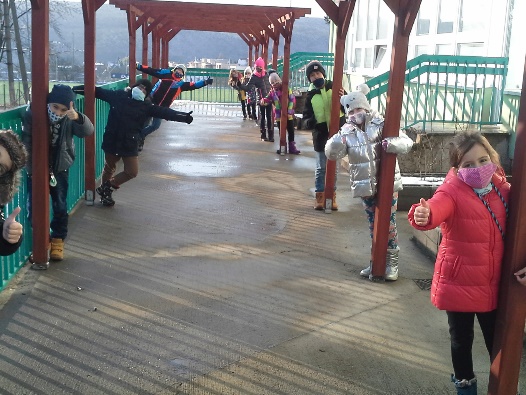 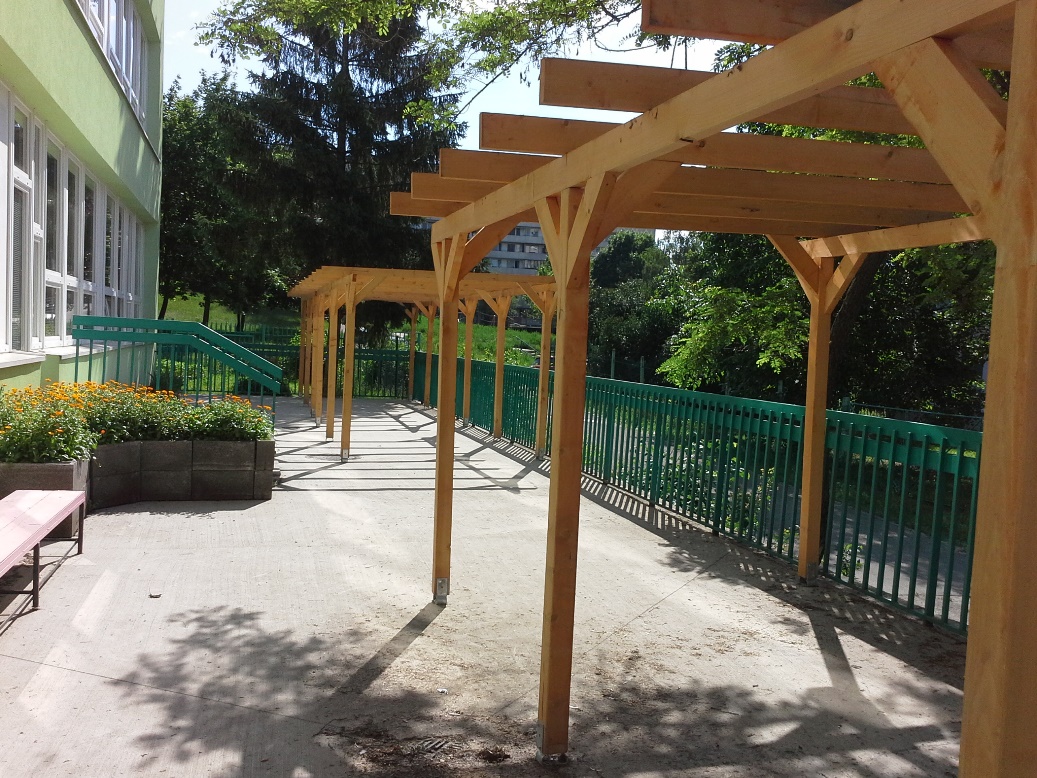 3. Živý plot a popínavé rastlinyV septembri pani učiteľky upravili a vyčistili pozemok za zábradlím terasy. Vysadili  živý plot  a k múru terasy sadenice brečtanu a paviniča tak, aby sa do budúcna terasa zazelenala. Kým sa tak  stane, chceme na jar prístrešky prekryť tieniacimi plachtami.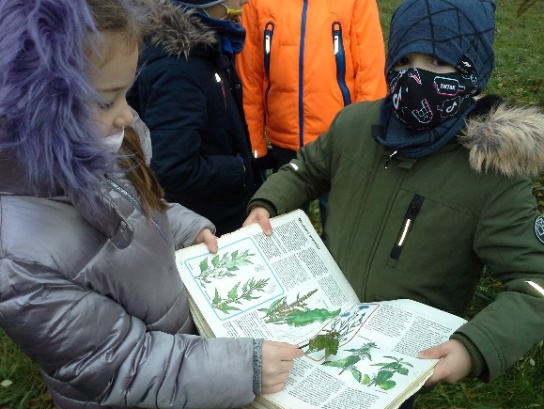 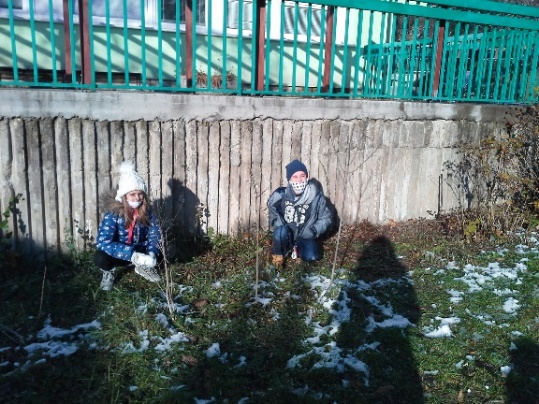 4. Vzdelávacie aktivityZa dodržania  pandemických  opatrení  sme už na  terase  uskutočnili  prvé vzdelávacie aktivity. Pripravili sme výstavu žiackych prác na tému ochrana zvierat a prírody, ktorú si  prezreli  všetci  žiaci  prvého  stupňa. Terasa sa zmenila na galériu, kde boli prezentované najlepšie projekty a výtvarné práce žiakov.O prírode sa najlepšie učí  v prírode.  Môžu to dosvedčiť aj naši  žiaci, ktorí určovali  rastliny rastúce na terase  a v jej  okolí pomocou Atlasu rastlín.  Porovnávali ako sa rastlinkám darí v rôznych  životných podmienkach.  Z atlasu čerpali informácie o ich výskyte, kvitnutí, úžitku, zbere a využití. Spoznali  lopúch, ďatelinu, skorocel,  myší chvost, žihľavu a rôzne druhy tráv.  Vo vyvýšených záhonoch  na terase  objavili  nenáročnú portulaku, ktorá je jedlá. Zistili, že vo vlhkom prostredí pod terasou rastú  aj huby. 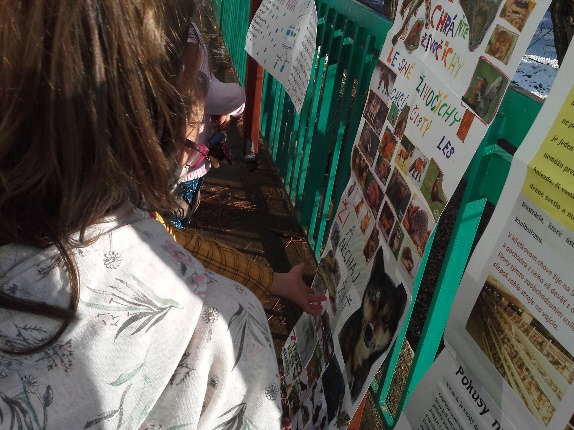 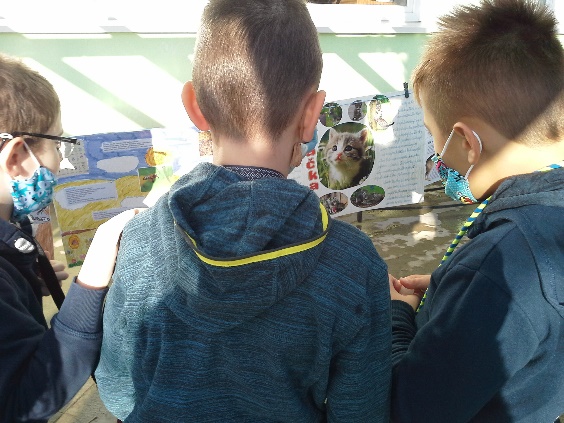 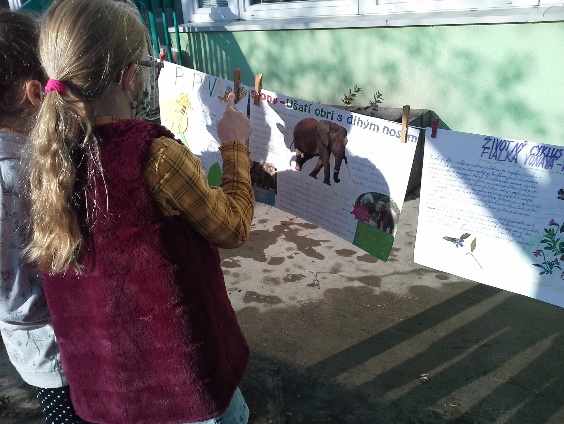 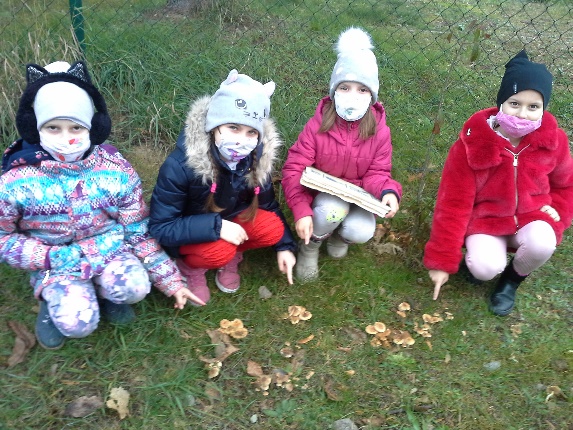 5. Aktivity v decembriV decembri čaká žiakov ďalšia aktivita  – Vianoce pre vtáčiky. Spolu s rodičmi budú pre vtáčiky vyrábať drevené kŕmidlá a búdky, ktoré vyvesíme na prístrešky na terase. Počas celej zimy sa žiaci budú o operence  starať  a prikrmovať  ich. Chceme, aby  terasa  poskytla  vtáčikom  domov a potravu, aby  mohli  žiaci  z bezprostrednej blízkosti pozorovať  ich život, počúvať spev, poznávať ich a vytvárať si ochranársky  postoj. Sme  radi, že aj napriek  neľahkej dobe sa nám projekt podarilo z väčšej časti zrealizovať. V zariaďovaní terasy chceme pokračovať tak, aby sa stala príjemným miestom oddychu, vzdelávania,   komunitných stretnutí, podnetných diskusií týkajúcich sa životného prostredia a globálnych tém a aj rôznorodých environmentálnych aktivít. 	 Počas dní lockdownu sme si všetci mohli uvedomiť hodnotu  čistej  prírody a prázdnosť  konzumu. Želáme si, aby keď pandémia pominie a vrátime sa k bežnému životu, sme  na toto  poznanie nezabudli.  Vypracovala : Mgr. Šmajdová a Mgr. Demeterová